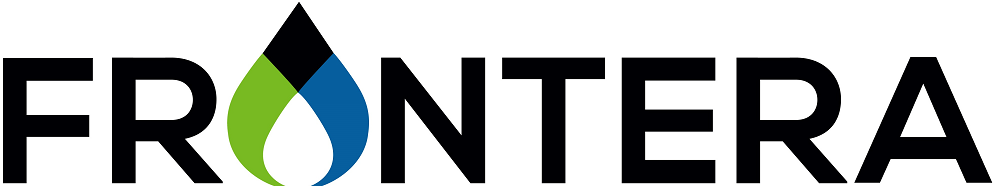 Delmar to assist Frontera with cable lay project offshore MexicoOffshore operations to begin Q1 2019Cd. del Carmen, Campeche, Mexico, – Frontera Offshore is due to begin Amoca-Mitzon cable lay scope offshore Mexico for Sapura Energy in April of 2019.  Frontera, along with its partner Maritime Developments Ltd. (MDL), will be working with Delmar Systems for a portion of the scope of work which involves the provision and operation of a shoreside pull-in winch and spooling unit onboard the Sapura Kencana 3500, as part of the cable lay equipment spread."After developing a strategic alliance with Delmar we are pleased that our companies are able to work together to deliver key elements of the project."  Jesus Lopez, principal of Frontera OffshoreFrontera has been a service provider in the Mexican market since 2001 and has experience with the provision of ROV supported subsea services, including construction.www.fronteraoffshore.com  Delmar Systems is a world leader in offshore mooring systems and has been providing safe and effective offshore solutions for the oil and gas industry since 1968. www.delmarsystems.com# # #If you would like more information, please contact  via email at FOR IMMEDIATE RELEASE